UNIVERSIDADE FEDERAL DO PAMPA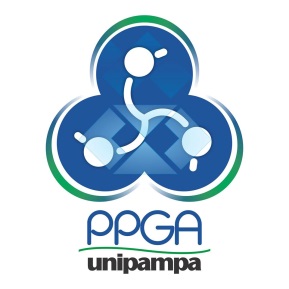 CAMPUS SANTANA DO LIVRAMENTOPROGRAMA DE PÓS-GRADUAÇÃO EM ADMINISTRAÇÃO (PPGA) PLANO DE ATIVIDADES – MESTRADOALUNO: ORIENTADOR: INGRESSO (semestre/ano): O orientador e o aluno, de comum acordo, apresentam o presente Plano de Curso. Além do trabalho da Dissertação conforme previsto no Regimento, e da(s) prova(s) de proficiência em lingua(s) estrangeira(s), o aluno deverá cumprir os créditos e atingir as metas conforme descrito abaixo. Disciplinas Obrigatórias conforme Regimento do CursoDisciplinas Optativas conforme Regimento do CursoObs. A proposta de obtenção de créditos em atividades optativas apresentada acima pode ser alterada durante o andamento do curso Plano de atividades, preparação da dissertação, divulgação e publicação de resultados: Previsão de envolvimento em atividades de Ensino, Pesquisa e ExtensãoSantana do Livramento, ______/____/______ _____________________________________________Mestrando_____________________________________________OrientadorDISCIPLINAS OBRIGATÓRIASCRÉDITOSTotal de créditos obrigatóriosDISCIPLINAS OPTATIVAS (intenção em cursar as seguintes atividades)CRÉDITOSTotal de créditos optativosATIVIDADE1º SEM.2º SEM.3º SEM.4º SEM.ATIVIDADE